           Datos personales:			     	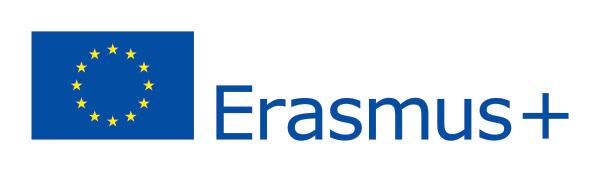 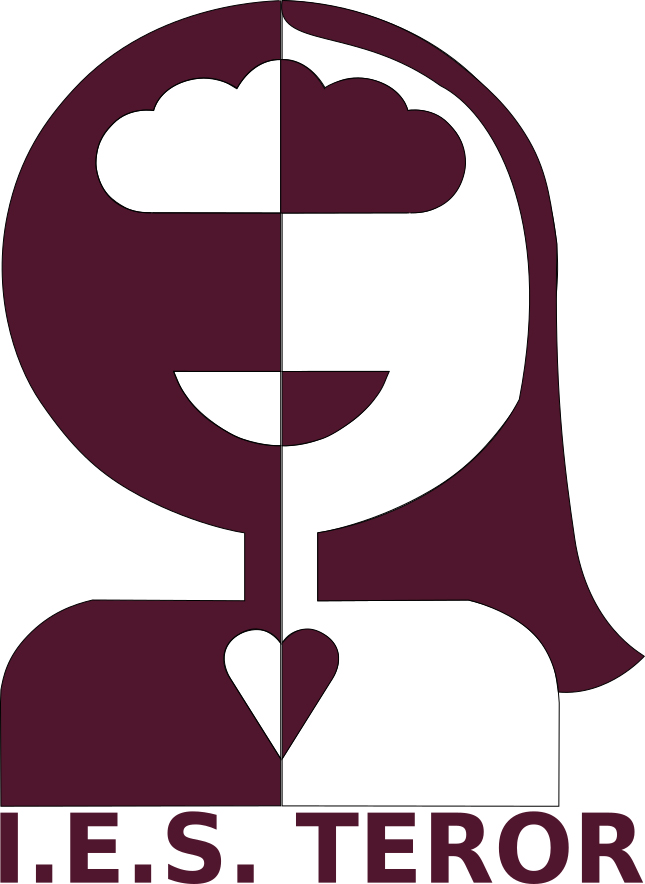 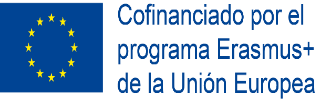 Datos académicos:Datos para la FCTCriterios de selección: (A CUMPLIMENTAR POR LA COMISIÓN DE SELECCIÓN)NOMBRE Y APELLIDOS:NOMBRE Y APELLIDOS:NOMBRE Y APELLIDOS:NOMBRE Y APELLIDOS:NOMBRE Y APELLIDOS:NOMBRE Y APELLIDOS:NOMBRE Y APELLIDOS:NOMBRE Y APELLIDOS:Fecha de Nacimiento:DNI.DNI.DNI.Nº SEGURIDAD SOCIALNº SEGURIDAD SOCIALNº SEGURIDAD SOCIALNº SEGURIDAD SOCIALDIRECCIÓN:DIRECCIÓN:DIRECCIÓN:Nº.Nº.Nº.Nº.CP.POBLACIÓN.POBLACIÓN.Tlf. FijoTlf. FijoTlf. FijoTlf. FijoTlf. Móvil alumno/aTlf. Móvil alumno/aTlf. Móvil PadreTlf. Móvil MadreTlf. Móvil MadreTlf. Móvil MadreTlf. Móvil MadreTratamiento médico.Tratamiento médico.Tratamiento médico.e-mail. alumno/a (con letra mayúscula)e-mail. alumno/a (con letra mayúscula)e-mail. alumno/a (con letra mayúscula)e-mail. alumno/a (con letra mayúscula)e-mail. alumno/a (con letra mayúscula)Nacionalidad:Nacionalidad:Nacionalidad:Observaciones de interés:Observaciones de interés:Observaciones de interés:Observaciones de interés:Observaciones de interés:Observaciones de interés:Observaciones de interés:Observaciones de interés:CICLO MEDIO/FPB:CICLO MEDIO/FPB:CICLO MEDIO/FPB:CURSO:2ºCURSO:2ºCURSO:2ºAÑO ESCOLAR20__ /20__Módulos pendientesSí            NoMódulos pendientesSí            NoNota media de 1º.Nota media de 1º.Nota media de 1º.Partes de incidencias.Sí            NoPartes de incidencias.Sí            NoNivel de Inglés (__)Francés (__)Italiano (__)Escrito:Alto._______Medio.________Bajo._______Escrito:Alto._______Medio.________Bajo._______Escrito:Alto._______Medio.________Bajo._______Hablado:Alto._______Medio.________Bajo._______Hablado:Alto._______Medio.________Bajo._______Hablado:Alto._______Medio.________Bajo._______Observaciones de interés:Observaciones de interés:Observaciones de interés:Observaciones de interés:Observaciones de interés:Observaciones de interés:Observaciones de interés:LUGAR DE PREFERENCIA:                                                              ____________________________________¿Solicitas 3 meses de FCT? SI   No¿Tienes empresa buscada? SI   NoEn caso afirmativo nombre de la empresa y lugar.                                                                                                                                Firma del alumno/a.     EXPEDIENTE ACADÉMICO.IDIOMA.MOTIVACIÓN.OTROS ASPECTOS.